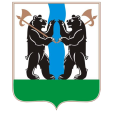 ТЕРРИТОРИАЛЬНАЯ ИЗБИРАТЕЛЬНАЯ КОМИССИЯЯРОСЛАВСКОГО РАЙОНАРЕШЕНИЕг. ЯрославльОб утверждении графика работы участковых избирательных комиссий в период подготовки и проведения выборов депутатов Ярославской областной Думы 8 созываВ соответствии со статьями 24, 26 Федерального закона от 12 июня 2002  года №  67-ФЗ «Об основных гарантиях избирательных прав и права на участие в референдуме граждан Российской Федерации»,  территориальная избирательная комиссия Ярославского районаРЕШИЛА:Установить следующий режим работы 05-07 сентября 2023 года участковым избирательным комиссиям избирательных участков №№ 2301 - 2343 в период подготовки и проведения выборов депутатов Ярославской областной Думы 8 созыва с 09.00 – 22.00.Направить настоящее решение в участковые избирательные комиссии Ярославского района.Контроль за исполнением решения возложить на секретаря территориальной избирательной комиссии Ярославского района С.А. Касаткину.Председатель территориальнойизбирательной комиссииЯрославского района                                                                    С.Г. ЛапотниковСекретарь территориальнойизбирательной комиссииЯрославского района                                                                    С.А. Касаткина18.08.2021                     № 77/548